OPTIN 1: Ideea ta despre hipnoză se va schimba
_____________


OPTIN 2:  Pătrunde în subconștient cu Gabriel Palacios/ Are you aware of your subconscious programs?_____OPTIN 3:  Principiul aisbergului_____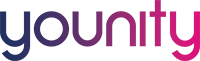 